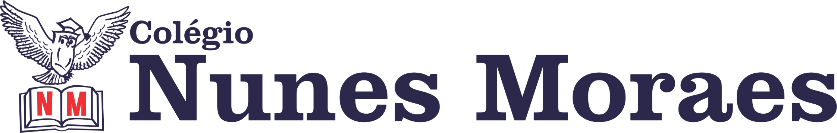 “Boa quarta-feira, pessoal! Que este dia seja o reflexo de tudo aquilo que desejam para suas vidas.”Boa quarta-feira!1ª aula: 7:20h às 8:15h – MATEMÁTICA – PROFESSOR: DENILSON SOUSAO link será disponibilizado no grupo de whatsApp dos alunos.1° passo: Leia as páginas 9 e 10 2° Passo: Enquanto realiza o 1° passo, acesse o link disponibilizado no grupo da sala no WhatsApp para ter acesso a sala de aula no Google Meet.  Obs.: o aluno que não conseguir ter acesso a videoconferência na plataforma Google Meet, deve fazer seguinte: Depois de fazer o 1° passo, resolva as questões 1 a 4 das páginas 10 e 11. Acompanhe o grupo da sala no WhatsApp, o professor Denilson Vai colocar as soluções dessas questões lá. 3° passo: Resolva as questões 5 e 6 da página 11Durante a resolução dessas questões o professor Denilson vai tirar dúvidas no chat/whatsapp (991652921)Faça foto das atividades que você realizou e envie para coordenação Islene(9.9150-3684)Essa atividade será pontuada para nota.2ª aula: 8:15h às 9:10h – PORTUGUÊS – PROFESSORA: TATYELLEN PAIVA O link será disponibilizado no grupo de whatsApp dos alunos.1º passo: Resolva os exercícios no livro Suplementar 01. – pág. 27 e 28 (questões 5 a 10)Caso não consiga acessar à aula, aguarde a correção que será enviada pela professora no grupo.2º passo: Atente-se à correção da atividade. – pág. 27 e 28 (questões 5 a 10)Durante a resolução dessas questões o professora Tatyellen vai tirar dúvidas no chat/whatsapp (92193687)Faça foto das atividades que você realizou e envie para coordenação Islene(9.9150-3684)Essa atividade será pontuada para nota.
Intervalo: 9:10h às 9:30h3ª aula: 9:30h às 10:25 h – CIÊNCIAS – PROFESSORA: RAFAELLA CHAVESO link será disponibilizado no grupo de whatsApp dos alunos.1º passo: O link dessa aula será disponibilizado no grupo dos alunos.2º passo: Correção da atividade de casa: SAS: Agora é com você - página 89, questões 1 e 2.3º passo: Explanação sobre novos materiais - páginas 93 a 96.4º passo: Atividade de sala: SAS - Explore seus conhecimentos - página 97, questões 2 a 4.5º passo: Enviar a fotografia para a coordenação.6º passo: Atividade de casa: Suplementar - página 66 e 67, questões 3 e 4.Sugestão de vídeo: https://www.youtube.com/watch?v=qsDQ4lLO_0gDurante a resolução dessas questões o professora Rafaella vai tirar dúvidas no chat/whatsapp (92057894)Faça foto das atividades que você realizou e envie para coordenação Islene(9.9150-3684)Essa atividade será pontuada para nota.4ª aula: 10:25h às 11:20h - PORTUGUÊS – PROFESSORA: TATYELLEN PAIVAO link será disponibilizado no grupo de whatsApp dos alunos.1º passo: Resolva os exercícios no livro de Gramática. – pág. 246 a 248 (questões 4 a 10).Caso não consiga acessar à aula, assista à videoaula https://www.youtube.com/watch?v=sB0K41Y0z2I  e aguarde a correção que será enviada pela professora no grupo.2º passo: Atente-se à correção da atividade. – pág. 246 a 248 (questões 4 a 10).Durante a resolução dessas questões o professora Tatyellen vai tirar dúvidas no chat/whatsapp (92193687)Faça foto das atividades que você realizou e envie para coordenação Islene(9.9150-3684)Essa atividade será pontuada para nota.PARABÉNS POR SUA DEDICAÇÃO!